Antrag auf Auszeichnung für besondere sportliche Leistungen und 
Verdienste um den Sport- hier: MannschaftVerein/Institution	     	Vorsitzender	     	Anschrift	     	Angaben zum Mannschaftsführer/Ansprechpartner für Versand EhrungseinladungVorname, Name	     	Anschrift	     	Angaben zur Mannschaft (jeweils Vorname und Nachname)Mitglied 1	     	Mitglied 2	     	Mitglied 3	     	Mitglied 4	     	(Weitere Mitglieder können wenn nötig am Ende des Antrags ergänzt werden.)Die Verleihungsgrundsätze der "Richtlinien über Ehrungen und Auszeichnungen für besondere sportliche Leistungen und Verdienste um den Sport vom 31.01.2007 (geändert durch Beschluss vom 20.09.2022)" werden von o.g. Mannschaft erfüllt.Es wird daher die Verleihung folgender Sportlermedaille beantragt: bronze	für		Platz 1 bei einer Meisterschaft auf Bezirks-/Regionalebene			Platz 2 bis 3 bei einer Landes- oder Süddeutschen Meisterschaft			Platz 4 bis 8 bei einer Deutschen Meisterschaft			Pliezhäuser Schulmannschaft, die beim Landesfinale des Schulsportwettbewerbs "Jugend trainiert für Olympia" Platz 1 bis 3 belegt oder die Qualifikation fürs Bundesfinale erreicht hat silber	für		Platz 1 bei einer Landes- oder Süddeutschen Meisterschaft			Aufstellung eines Rekords auf Landesebene			Platz 2 bis 3 bei einer Deutschen Meisterschaft gold	für		Platz 1 bei einer Deutschen Meisterschaft			Aufstellung eines Rekords auf Bundesebene	Die Mannschaft hat die Leistungen der Vorjahre wiederholt. Es wird daher die Verleihung der sonstigen Auszeichnung gem. § 4 der o.g. Richtlinien beantragt.Nähere Beschreibung der Leistung oder des Verdienstes z.B. für die Verleihung der Medaille relevante sportliche Leistung oder Art der Tätigkeit:Datum		UnterschriftDie Verleihungsgrundsätze für die Ehrungen und Auszeichnungen für besondere sportliche Leistungen und Verdienste um den Sport sind unter www.pliezhausen.de eingestellt.Gemeindeverwaltung Pliezhausen Marktplatz 1 - 72124 Pliezhausen - Tel. 07127/977-101 - Fax 07127/977-174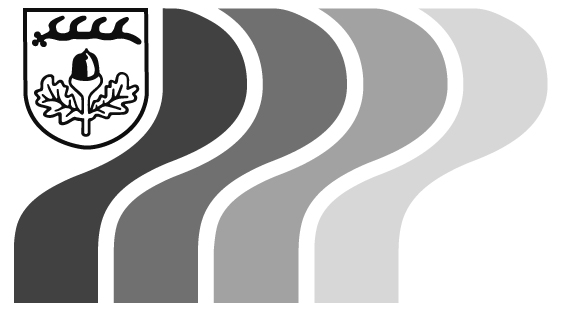 